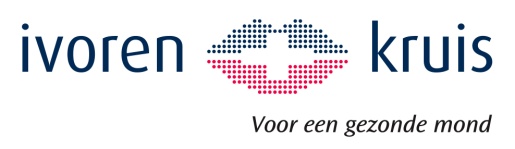 Jaarrede voorzitter Ivoren Kruis 2016IntroWelkom bij deze algemene ledenvergadering in het 106e jaar van het Ivoren Kruis. Na deze vergadering start ons jaarcongres met het thema Voeding en Mondgezondheid. Professor dr. Marie-Charlotte Huysmans presenteert daar ons definitieve advies Erosieve Gebitsslijtage en ook een handig voedingsdagboek dat ons adviescollege ontwikkelde. Over voeding en de kansen voor een gezonder eetpatroon én een gezonder gebit spreekt mevrouw dr. ir. Astrid Postma van het Voedingscentrum. We zijn er trots op dat D66 Tweede Kamerlid mevrouw Pia Dijkstra ons congres wil toespreken over de toekomst van de zorg en de rol van preventie.Smaakdeskundige dr. Ir. Bob Cramwinckel onthult de geheimen van onze voorkeur voor zoet. Want dat is de essentie van het bestaan het Ivoren Kruis. Mondgezondheid bevorderen door middel van preventie. Dat is nodig vanaf het eerste levensjaar tot in de laatste levensfase.We zijn daarvoor in de afgelopen periode succesvol mee bezig geweest. En dat deden we met inzet van een leger enthousiaste mondzorgverleners die zich daar als vrijwilligers voor hebben ingezet. Het Ivoren Kruis is een echte goededoelenorganisatie geworden. Een vereniging om trots op te zijn.Gewoon GaafDe toepassing van de door ons bevorderde preventiemethode Gewoon Gaaf komt steeds meer op dreef. Er zijn nu al meer dan 150 praktijken mee aan de slag. En voor de cursussen Gewoon Gaaf die wij in onze preventie Academie geven, bestaat een groeiende belangstelling. We hebben inmiddels naast de voor iedereen toegankelijke cursussen ook enkele cursussen op maat in grote praktijken opgezet. Dit jaar hebben we het Stappenplan voor Gewoon Gaaf uitgebreid en onderverdeeld naar de doelgroepen 0-4, 4-12 en 12-18 jaar.Een goed sturend Gewoon Gaafgesprek, waarbij de patiënt met zijn zorgbehoeften, wensen en mogelijkheden centraal staat, is nog niet eenvoudig. Daarom maakte het Ivoren Kruisbureau dit jaar een zestal voorbeeldfilmpjes. We konden dit doen dankzij een extra bijdrage van onze partner Oral-B.Met een andere partner zorgden we voor een app waarin Gewoon Gaaf is opgenomen. Deze zogeheten Informed-app is een slim programma waarmee mondzorgverleners zorg- en behandelplannen ‘aan de stoel’ kunnen maken. Wie de app gebruikt kan de bevindingen dus digitaal noteren, meegeven aan de ouder van de patiënt en toevoegen aan het patiëntendossier. Zo gemakkelijk kan de toepassing van Gewoon Gaaf zijn.PolitiekMaar we zijn er nog lang niet met het zeker stellen van een cariësvrije toekomst. Daarvoor is veel meer nodig dan een effectieve preventiemethode met handige tools voor enthousiaste mondzorgpraktijken. Ook de politiek en de samenleving moeten overtuigd zijn van nut en noodzaak van de toepassing van nieuwe preventiemethoden. Wij zijn daarom een politiek lobbytraject gestart. Deze zomer spraken we met de Tweede Kamerleden Hanke Bruins Slot van het CDA, Pia Dijkstra van D66 en Hans Spekman partijvoorzitter PvdA. Ook kregen wij de gelegenheid om Gewoon Gaaf in het perscentrum Nieuwspoort te presenteren en aan de Tweede Kamercommissie van VWS tijdens een hoorzitting. We hebben de politiek ook nodig om al aan de basis ouders van jonge kinderen te bereiken. Bijvoorbeeld via de consultatiebureaus. Dat is iets waar we ons met het ontwikkelen van praktische methoden sterk voor maken. Met breed gedragen steun van vakgenoten en met inzet van kennis en middelen van de NVvK gaan we daarvoor in 2017 aan de slag.Ik herhaal graag wat professor Backer Dirks al in 1966 beschreef “Cariësactiviteit kan stoppen, het cariësproces in omkeerbaar.” Daaraan blijven we werken!Hou je mond gezond!Op 25 oktober gaf mondhygiënist Lisette van der Harst de 25.000ste poetsles Hou je mond gezond! aan leerlingen van basisschool de Regenboog in Woerden. En ook deze kinderen hingen aan de lippen van de mondzorgverlener, die hen op een luchtige manier kennis bijbracht over de mond en het gebit, tandenpoetsen, gaatjes en de zeven eet- en drinkmomenten. De 25.000ste poetsles. Een mijlpaal! We hebben met Hou je mond gezond inmiddels meer dan 750.000 kinderen bereikt! Dat is een gigantische logistieke operatie waaraan zo’n 3.000 mondzorgverleners als vrijwilligers meewerkten. En al die kinderen kregen naast aandacht voor onderhoud van hun gebit ook een onvergetelijke ervaring. Die ervaring namen ze mee naar huis. Plus een tandenborstel en een tube tandpasta. Dat zijn dus ook 25.000 volle poetsdozen die naar 25.000 schoolklassen werden gedistribueerd. Dankzij Colgate-elmex kunnen we dit doen en vooral ook blijven doen. We zijn onlangs met deze trouwe partner overeengekomen dat zij ons in zowel 2017 en 2018 blijven sponsoren met elk jaar 5.000 poetsdozen. Dus wie nog eens een inspirerende poetsles wil geven: meld je aan!Al die poetslessen leveren ook veel publiciteit op in kranten, tijdschriften, vakbladen en online via nieuwsbrieven, websites, Facebook en Twitteraccounts.Hou je mond gezond! is door RIVM als een erkende interventie aangemerkt. Hierdoor komt ons onderwijsproject nu ook voor in het overzicht van het nationale programma gezonde school. (h) Oud de mond gezondOok (h)Oud de mond gezond, ons vrijwilligersproject voor verzorgenden in verpleeg- en verzorgingshuizen, loopt uitstekend. Dankzij een schenking van € 150.000 die wij in 2015 van de Vriendenloterij ontvingen konden we hiervoor een reeks Academielessen opzetten. En we creëerden een team van 8 enthousiaste cursusleiders voor dit project. Tot nu toe hebben we 450 vrijwilligers geworven die de academielessen hebben gevolgd. 350 daarvan zijn al gekoppeld aan een zorg- of verpleeginstelling, waar zij praktische lessen mondzorg en mondverzorging geven aan de zorgverleners. En het is stimulerend om te zien dat de belangstelling groot is. Aanvankelijk dachten we dat onze vrijwilligers voor kleine groepjes medewerkers in instellingen zouden spreken. Inmiddels blijkt dat die groepen soms uit wel 20 tot 80 medewerkers bestaan. Met de opgedane kennis zijn zij in staat een op de cliënt afgestemde verzorging te bieden en wordt de drempel om iemands mond te verzorgen verlaagd. Het budget dat we voor dit project hebben gekregen is bijna uitgeput. Maar we gaan door. Dankzij een nieuwe partner kunnen we de cursus voor (h)Oud de mond gezond voortzetten. Edin Dental Academy maakte van onze academielessen een e-learning programma. Dat is vanaf volgende maand kosteloos beschikbaar voor nieuwe vrijwilligers en voor collega’s die hun kennis over mondzorg voor kwetsbare ouderen willen opfrissen. En onze partner Colgate-elmex zorgde niet alleen bij de afgelopen 450 cursussen voor prachtige poetspakketten maar doet dat ook bij de e-learning in de komende twee jaar. Daarmee maken we het voor de vrijwilligers nog leuker om aantrekkelijke lessen te geven.De belangstelling voor de mondzorg voor kwetsbare ouderen groeit. Sinds het Ivoren Kruis in 2012 met een plan kwam om meer werk te maken van deze doelgroep ontstaan er steeds meer initiatieven in de mondzorgsector. We weten dat ouderen niet echt de meest sexy doelgroep is in onze praktijken. Maar het is wel een gigantisch belangrijke groep. Het CBS heeft becijferd dat tussen 2020 en 2050, het aantal ouderen tussen 80 en 100 jaar groeit van 800.000 tot 2 miljoen. Daarvan zal 14% in een zorg- of verpleeginstelling wonen. Daarom zijn wij blij met recente plannen van VWS samen met enkele van onze dentale partners. We zien ook prachtige wetenschappelijk gefundeerde Initiatieven onstaan. Maar ook hier is meer inspanning nodig. We zijn bezig om daarvoor een doorbraak te realiseren. We willen stevige wetenschappelijke draagkracht toe te voegen aan de noodzaak van aandacht voor mondgezondheid van kwetsbare ouderen. Volgend jaar kunnen we daar meer over vertellen.Best practice We zijn er behoorlijk trots op dat het European Platform for Better Oral Health twee preventieprojecten van het Ivoren Kruis gekozen heeft als best practices ter promotie en preventie van mondgezondheid in Europa.Het Platform koos Hou je mond gezond! en (h)Oud de mond gezond als best practices uit bijna 200 inzendingen. In totaal werden 28 best practices gekozen uit 14 EU-landen. Er werden 3 Nederlandse projecten gekozen, waarvan dus twee van het Ivoren Kruis. Onze projecten passen perfect bij de 26 andere succesvolle initiatieven die mondziekten helpen voorkomen en gezondheidsongelijkheid verminderen.Ook is er internationale belangstelling voor (h)Oud de mond gezond. Binnenkort overleggen we over de presentatie van ons project voor een mondiaal werkend organisatie die ons project als een ideaal model ziet van maatschappelijk betrokken ondernemen.Preventie AcademieIn cursusjaar 2013/2014 zijn we gestart met onze Preventie Academie. Een schot in de preventieroos. In onze academie stellen we onze preventieadviezen centraal en vertalen we de adviezen naar de praktijk. Inmiddels leidden we al meer dan 850 cursisten op. Onze cursus Gewoon Gaaf met Motivational Interviewing is de topper. Voor deze cursus zien we veel animo van complete praktijken. Dat doet ons deugd. Net gisteren organiseerden we onze eerste Preventie Academie op locatie en er zijn al meer aanvragen hiervoor. De voorbereidingen voor het nieuwe cursusjaar in 2017 zijn in volle gang. We zetten in op ons reguliere programma en we komen met een nieuwe vervolgcursus Gewoon Gaaf met Motivational Interviewing voor cursisten die de basiscursus al hebben gevolgd en met praktijkervaring op zak verder willen. 
WebsiteDe voorlichting van het Ivoren Kruis wordt goed gebruikt. Pharmeon, TriplePro en DentalCards publiceren onze patiënteninformatie op hun eigen platforms. Meer dan 3.000 praktijkenwebsites tonen onze informatie en meer dan 2.000 andere websites verwijzen met links naar onze website. Dankzij Google Analytics en Pharmeon weten we dat onze patiënteninformatie in het afgelopen jaar door zo’n 900.000 unieke bezoekers, in 1,2 miljoen sessies met totaal 2,6 miljoen page views werd geraadpleegd.KiMoWe hebben, overeenkomstig de wens van de afgelopen ALV, het Kennisinstituut Mondzorg (KiMo) bevestigd dat onze vereniging de doelstellingen en uitgangspunten van het KiMo onderschrijft. Het Ivoren Kruis wil gebruikmaken van het aanbod van het KiMo om zitting te nemen in de stakeholdersraad. De wijze van verdere participatie van het Ivoren Kruis in het KiMo wordt, gezien de verschillende beschikbare opties, na nader overleg bepaald. Onze adviezen die door ons Adviescollege Preventie Mond- en Tandziekten zijn ontwikkeld zijn richtlijnwaardig. In het KiMo willen we dan ook snel bevorderen dat onze adviezen verder kunnen worden ontwikkeld tot richtlijnen.Verrassende projecten waaraan Ivoren Kruis meewerkteVerrassend om te zien zijn de initiatieven die her en der opduiken voor samen-werking met het Ivoren Kruis. Dit jaar organiseerden de tandheelkundestudenten in Groningen een massaal poetsproject voor vele honderden kinderen in het Teddy Bear Hospital. 
Met ACTA-studenten werkten we mee aan poetslessen in Marokko en Turkije. 
Met de Kunsthal in Rotterdam organiseerden we een familie-tanden-dag bij een tentoonstelling van historische tandartscartoons.
De goededoelenstichting van conferencier Najib Amhali heeft onze medewerking gevraagd bij poetslessen voor kinderen in asielzoekerscentra. En ToothCamp, het jaarlijkse poetsevenement van Ira van Eelen in de RAI, is zo succesvol dat onze medewerking dit jaar ook is gevraagd voor een ToothCamp in Noord-Brabant. Mooi om te zien dat ons preventiewerk met dit soort leuke projecten bij anderen leeft.SecretariaatNa 10 succesvolle jaren in Zoetermeer, verhuizen het secretariaat en bureau van het Ivoren Kruis in januari 2017 naar bureau APPR in Naarden. Vorig jaar hadden wij kortstondig een nieuwe secretaris, Jaap de Graaf. Hij kon echter zijn functie helaas niet meer combineren met zijn andere werkzaamheden. Hij gaf aan dat hij de functie van secretaris van het Ivoren Kruis had onderschat bij zijn aantreden.Het bestuur heeft nu APPR gekozen als nieuw bureau. Zij gaan het verenigingsmanagement verzorgen en de projecten en de communicatie van het Ivoren Kruis organiseren. APPR is een organisatie met medewerkers in uitlopende disciplines. Dat biedt kansen voor een voortschrijdende vernieuwing van onze vereniging. Voor onze leden, partners en relaties verandert er behalve het adres niets. Wel komen er twee nieuwe medewerkers: Dan de Bruyckere wordt de (ambtelijk) secretaris en Jantine Bosker wordt projectmanager. Zij zullen de taken van Ronald Bos overnemen die het bestuur de afgelopen 10 jaren begeleidde. Hij kondigde drie jaar geleden dat hij zijn werk voor onze vereniging in december van dit jaar wilde beëindigen. Mariëlle Nap project-/communicatiemanager en de secretaris van het Adviescollege en ook Vina Badal die leden- en klantenservice bemant, blijven aan de vereniging verbonden.PartnersDe belangrijkste financiële partners voor onze projecten zijn nog steeds Colgate-elmex, GlaxoSmithKline, Johnson&Johnson, Oral-B, Unilever en Xylifresh. Dankzij deze partners kunnen wij grote projecten starten en continueren. Maar er zijn ook nieuwe partners zoals de eerdergenoemde Edin Dental Academy en Informed. Verrassend is ook partner DentalAir die begonnen is om onze Preventie Academie met gastvrije cursuslocaties te faciliteren. En het superlidmaatschap van de KNMT willen we beslist niet missen.LedenWe kunnen natuurlijk ook niet zonder onze leden. Dat zijn onze jarenlange trouwe partners. Bij de recente telling daarvan stelden we vast dat onze vereniging steeds minder contributiefacturen kan sturen. Verontrustend? Beslist niet. We weten dat Nederlanders steeds minder geneigd zijn zich als lid aan een organisatie te verbinden. Iedereen kijkt tegenwoordig naar het ‘what’s in it for me’ en meldt zich op tijd aan en weer af. Bij het Ivoren Kruis wordt het aantal individuele leden steeds kleiner. Maar het aantal groepslidmaatschappen voor de praktijken groeit. Daardoor zijn we 2.500 adressen nog steeds een vereniging met zo’n 4.000 leden. Onze inkomsten uit contributies blijven daarmee redelijk op peil.En wat krijg je dan voor een lidmaatschap? Handige patiëntenvoorlichting: traditioneel op papier en steeds meer digitaal, korting op patiëntenvoorlichting, heel voordelige en ook gratis academielessen, kosteloos toegang tot een congres en prachtige vrijwilligersprojecten waar je door mee te doen aan de samenleving laat zien hoe mooi en belangrijk ons werk is. Ik roep graag alle individuele leden op om een groepslidmaatschap te nemen voor hun praktijk, zodat het hele team daarvan profiteert en gestimuleerd wordt om zich ook als vrijwilliger voor de preventie in te zetten.AfsluitingHet Ivoren Kruis blijft zich inzetten voor een gezonde mond voor iedereen. We doen dat met 4.000 enthousiaste leden en bijna evenveel vrijwilligers en met steeds meer zakelijke partners die de kansen voor preventie willen benutten. Die groeiende belangstelling voor onze preventieprojecten stimuleert ons enthousiasme. Samen met u zijn wij er voor een gezonde mond.Dank u wel!IvK / RB / 17-11-2016